Самостоятельная работаДайте определение:Заполните пропуски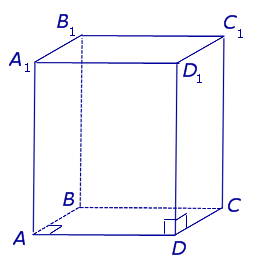 ПризмаПараллелепипедПрямой  параллелепипедПрямоугольный параллелепипедКубМногогранникиПлощадь  поверхностиОбъемПризма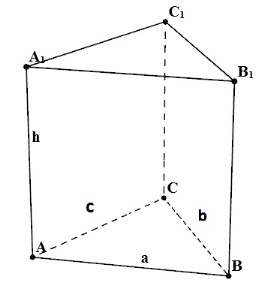 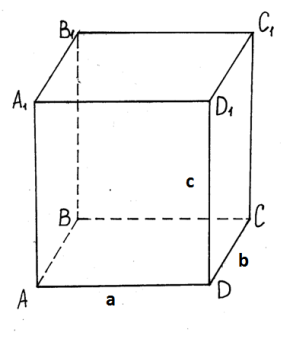 Прямоугольный          параллелепипедОпределите какой многогранник перед вами, укажите его ребра, вершины, грани, высоту, какой многоугольник лежит в основании, приведите пример диагонали многогранника и диагонали любой грани  